
СОВЕТ  ДЕПУТАТОВ    ДОБРИНСКОГО МУНИЦИПАЛЬНОГО РАЙОНАЛипецкой области13-я сессия VII-го созываРЕШЕНИЕ28.12.2021г.                                      п.Добринка	                                        №110 - рсО плане работы Совета депутатовДобринского муниципального района на 2022годРассмотрев проект плана работы Совета депутатов Добринского муниципального района на 2022 год,  подготовленный на основе предложений постоянных комиссий Совета депутатов Добринского муниципального района, руководствуясь Уставом Добринского муниципального района, Совет депутатов Добринского муниципального районаРЕШИЛ:1.Утвердить план работы Совета депутатов Добринского муниципального района на 2022 год (прилагается).2.Настоящее решение вступает в силу со дня его принятия.Председатель Совета депутатовДобринского муниципального района                                        М.Б.Денисов                                                                                            Утвержден                                                                                                                  решением Совета депутатовДобринского муниципального района                                                                                                                           от 28.12.2021г. №110-рсПЛАНработы Совета депутатов Добринского муниципального районана 2022 годРАБОТА ПОСТОЯННЫХ  КОМИССИЙСОВЕТА  ДЕПУТАТОВ1.Заседания постоянных комиссий Совета депутатов проводятся по плану работы    постоянных комиссий и подготовки вопросов для  рассмотрения на сессии.ОРГАНИЗАЦИОНННЫЕ  МЕРОПРИЯТИЯ1.Осуществлять контроль за ходом исполнения     принимаемых решений Советом депутатов района.     - в течение  года2.Оказывать содействие постоянным комиссиям    в организации и проведении заседаний постоянных   комиссий, в подготовке вопросов, выносимых на   рассмотрение  сессий.                                                        -в течение  годаПрием граждан и работа депутатов в своих избирательных округах1.В соответствии с графиком приема граждан           организовать прием граждан председателем    Совета депутатов муниципального района,    заместителем председателя, депутатами Совета    депутатов района. Обеспечить регулярное    опубликование графика приема граждан в газете    «Добринские вести».                                                           -в течение  года2.Регулярно  проводить встречи с избирателями    по месту жительства,  принимать участие в   различных мероприятиях, проводимых на   предприятиях, в организациях    и учреждениях избирательных округов.    Регулярно информировать избирателей о    выполнении их предложений, заявлений, просьб    и жалоб.              						-в течение  года3.Оказывать постоянную помощь депутатам   в решении возникающих проблем. При    необходимости активнее инициировать    их рассмотрение в Совете депутатов    муниципального района, администрации    муниципального района, органах местного    самоуправления через депутатские запросы,    депутатские обращения и другие формы    депутатской деятельности			- в течение  годаМероприятия по взаимодействию с Советами депутатов сельских поселений1.Семинар-совещание с председателями   Советов депутатов сельских поселений   по вопросам совершенствования практики    работы, применения законодательства РФ и    Липецкой области, обмену опытом работы     - один раз в полугодие2.Оказание методической помощи по   внесению изменений в нормативно-  правовые акты представительных органов   сельских поселений                                             - в течение года3.Участие в работе сессий, публичных    слушаний и других мероприятий,    проводимых Советами депутатов    сельских поселений                                           -в течение годаМероприятия по взаимодействию с избирательными комиссиями  всех  уровней1.Оказывать методическую, консультативную и    практическую помощь избирательным комиссиям    в подготовке и проведении выборов всех уровней.        –в течение годаИнформационное  обеспечение деятельности Совета депутатов1.Организация интервью, отчетов о депутатской   деятельности в средствах массовой информации.- в течение года2.Подготовка материалов для специального   выпуска  районной газеты «Добринские вести».                 -в течение годаВзаимодействие с местными отделениями политических партий, общественными объединениями, Молодежным парламентом, средствами массовой информации1.Участие представителей местных отделений             политических партий, общественных    объединений, Молодежного парламента, средств    массовой информации в работе сессий,    заседаниях постоянных комиссий, публичных    слушаниях и других мероприятиях, проводимых    Советом депутатов муниципального района.                    -в течение  года2.Проведение общественной экспертизы отдельных   нормативно-правовых актов.                                               -в течение  года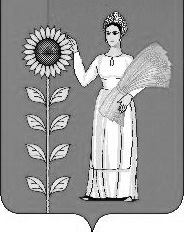     № п/пНаименование   вопросаКто вносити готовитОтветственныйОтветственныйОтветственныйI   кварталI   кварталI   кварталI   кварталI   кварталI   квартал1.Информация главы Добринского муниципального района об итогах работы администрации Добринского  муниципального района за 2021 год.Глава муниципального районаОрганизационный отдел Совета депутатов муниципального  района, постоянные комиссииОрганизационный отдел Совета депутатов муниципального  района, постоянные комиссииОрганизационный отдел Совета депутатов муниципального  района, постоянные комиссии2.Информация председателя Совета депутатов Добринского муниципального района об итогах работы за 2021 год.Председатель Совета депутатов муниципального  районаОрганизационный отдел Совета депутатов муниципального  района, постоянные комиссииОрганизационный отдел Совета депутатов муниципального  района, постоянные комиссииОрганизационный отдел Совета депутатов муниципального  района, постоянные комиссии3.Об итогах социально-экономического развития Добринского муниципального района за 2021 год.Администрация муниципального  районаПостоянная комиссия по экономике, бюджету,  муниципальной собственности и социальным вопросамПостоянная комиссия по экономике, бюджету,  муниципальной собственности и социальным вопросамПостоянная комиссия по экономике, бюджету,  муниципальной собственности и социальным вопросам4.Отчет о работе Контрольно-счетной комиссии Добринского муниципального  района за 2021 год.Контрольно-счетная комиссия Добринского муниципального районаПостоянная комиссия по экономике, бюджету,  муниципальной собственности и социальным вопросамПостоянная комиссия по экономике, бюджету,  муниципальной собственности и социальным вопросамПостоянная комиссия по экономике, бюджету,  муниципальной собственности и социальным вопросам5.О внесении изменений в  районный бюджет на 2022 год и на плановый период 2023 и 2024 годов.  Администрация муниципального района, Управление финансовПостоянная комиссия по экономике, бюджету,  муниципальной собственности и социальным вопросамПостоянная комиссия по экономике, бюджету,  муниципальной собственности и социальным вопросамПостоянная комиссия по экономике, бюджету,  муниципальной собственности и социальным вопросам6.О принятии Положения «О Контрольно-счетной комиссии Добринского муниципального района»Администрация муниципального района, Управление финансовПостоянная комиссия по экономике, бюджету,  муниципальной собственности и социальным вопросам и по правовым вопросам, местному самоуправлению и работе с депутатамиПостоянная комиссия по экономике, бюджету,  муниципальной собственности и социальным вопросам и по правовым вопросам, местному самоуправлению и работе с депутатамиПостоянная комиссия по экономике, бюджету,  муниципальной собственности и социальным вопросам и по правовым вопросам, местному самоуправлению и работе с депутатами7.О выполнении прогнозного плана (программы) муниципального имущества Добринского муниципального района за 2021 годАдминистрация муниципального района Постоянная комиссия по экономике, бюджету,  муниципальной собственности и социальным вопросамПостоянная комиссия по экономике, бюджету,  муниципальной собственности и социальным вопросамПостоянная комиссия по экономике, бюджету,  муниципальной собственности и социальным вопросам8.О прогнозном плане (программе) муниципального имущества Добринского муниципального района на 2022 год.Администрация муниципального района Постоянная комиссия по экономике, бюджету,  муниципальной собственности и социальным вопросамПостоянная комиссия по экономике, бюджету,  муниципальной собственности и социальным вопросамПостоянная комиссия по экономике, бюджету,  муниципальной собственности и социальным вопросам9.О состоянии преступности на территории района и работе ОМВД России по Добринскому району по предупреждению  пресечению и раскрытию преступлений и правонарушений за 2021 год.ОМВД России в Липецкой области по Добринскому районуПостоянная комиссия по правовым вопросам, местному                        самоуправлению и  работе с депутатами  Постоянная комиссия по правовым вопросам, местному                        самоуправлению и  работе с депутатами  Постоянная комиссия по правовым вопросам, местному                        самоуправлению и  работе с депутатами  10.О награждении знаком отличия «За заслуги перед Добринским районом».Администрация муниципального  района Постоянные комиссииПостоянные комиссииПостоянные комиссии11.О назначении публичных слушаний по отчету об исполнении районного бюджета за 2021год.Организационный отдел Совета депутатов муниципального  района, постоянная комиссия по экономике, бюджету,  муниципальной собственности и социальным вопросамОрганизационный отдел Совета депутатов муниципального  района, постоянная комиссия по экономике, бюджету,  муниципальной собственности и социальным вопросамОрганизационный отдел Совета депутатов муниципального  района, постоянная комиссия по экономике, бюджету,  муниципальной собственности и социальным вопросам12.О внесении изменений в нормативные правовые акты Совета депутатов Добринского муниципального района в связи с изменениями в действующие законодательства.Администрация муниципального  района, Совет депутатов муниципального районаОрганизационный отдел Совета депутатов муниципального  района, постоянные комиссииОрганизационный отдел Совета депутатов муниципального  района, постоянные комиссииОрганизационный отдел Совета депутатов муниципального  района, постоянные комиссииII кварталII кварталII кварталII кварталII кварталII квартал13.О внесении изменений в   районный бюджет на 2022 год и на плановый период 2023 и 2024 годов.  Администрация муниципального  района, Управление финансовАдминистрация муниципального  района, Управление финансовПостоянная комиссия по экономике, бюджету,  муниципальной собственности и социальным вопросамПостоянная комиссия по экономике, бюджету,  муниципальной собственности и социальным вопросам14.Об исполнении районного бюджета за 2021 год.Администрация муниципального  района, Управление финансов, контрольно-счетная комиссия районаАдминистрация муниципального  района, Управление финансов, контрольно-счетная комиссия районаПостоянные комиссииПостоянные комиссии15.О мерах по улучшению обеспечения населения услугами по организации досуга учреждениями культуры.Администрация муниципального района,Отдел культуры администрации районаАдминистрация муниципального района,Отдел культуры администрации районаПостоянная комиссия по правовым вопросам, местному                        самоуправлению и  работе с депутатами  Постоянная комиссия по правовым вопросам, местному                        самоуправлению и  работе с депутатами  16.О присвоении почетного звания «Почетный гражданин Добринского района».Администрация муниципального  районаАдминистрация муниципального  районаОрганизационный отдел Совета депутатов Добринского муниципального районаОрганизационный отдел Совета депутатов Добринского муниципального района17. О награждении знаком отличия «За заслуги перед Добринским районом».Администрация муниципального  района,Совет депутатов Добринского муниципального районаАдминистрация муниципального  района,Совет депутатов Добринского муниципального районаАдминистрация муниципального  района,Совет депутатов Добринского муниципального районаПостоянные комиссии18.О внесении изменений в нормативные правовые акты Совета депутатов Добринского муниципального района в связи с изменениями в действующие законодательства.Администрация муниципального  района, Совет депутатов муниципального районаАдминистрация муниципального  района, Совет депутатов муниципального районаАдминистрация муниципального  района, Совет депутатов муниципального районаОрганизационный отдел Совета депутатов муниципального  района, постоянные комиссииIII  кварталIII  кварталIII  кварталIII  кварталIII  кварталIII  квартал19.О внесении изменений в   районный бюджет на 2022 год и на плановый период 2023 и 2024 годов.  Администрация муниципального района,Управление финансовАдминистрация муниципального района,Управление финансовПостоянная комиссия по экономике, бюджету, муниципальной собственности и социальным вопросамПостоянная комиссия по экономике, бюджету, муниципальной собственности и социальным вопросам20.О социально-экономическом развитии Добринского муниципального района за первое полугодие 2022 года.Администрация муниципального районаАдминистрация муниципального районаПостоянная комиссия по экономике, бюджету, муниципальной собственности и социальным вопросамПостоянная комиссия по экономике, бюджету, муниципальной собственности и социальным вопросам21.О награждении знаком отличия «За заслуги перед Добринским районом».Администрация муниципального района,Совет депутатов Добринского муниципального районаАдминистрация муниципального района,Совет депутатов Добринского муниципального районаПостоянные комиссииПостоянные комиссии22.О внесении изменений в нормативные правовые акты Совета депутатов Добринского муниципального района в связи с изменениями в действующие законодательства.Администрация муниципального  района, Совет депутатов муниципального районаАдминистрация муниципального  района, Совет депутатов муниципального районаОрганизационный отдел Совета депутатов муниципального  района, постоянные комиссииОрганизационный отдел Совета депутатов муниципального  района, постоянные комиссииIV  кварталIV  кварталIV  кварталIV  кварталIV  кварталIV  квартал23.О внесении изменений в   районный бюджет на 2022 год и на плановый период 2023 и 2024 годов.  Администрация муниципального района, управление финансовАдминистрация муниципального района, управление финансовПостоянная комиссия по экономике, бюджету и муниципальной собственностиПостоянная комиссия по экономике, бюджету и муниципальной собственности24.О районном бюджете на 2023 год и на плановый период 2024 и 2025 годов.  Администрация муниципального района, управление финансовАдминистрация муниципального района, управление финансовПостоянная комиссия по экономике, бюджету и муниципальной собственностиПостоянная комиссия по экономике, бюджету и муниципальной собственности25.О социально-экономическом развитии Добринского муниципального района за 9 месяцев  2022 года.Администрация муниципального района, управление финансовАдминистрация муниципального района, управление финансовПостоянная комиссия по экономике, бюджету и муниципальной собственностиПостоянная комиссия по экономике, бюджету и муниципальной собственности26.О практике работы представительного  органа сельского поселения (по списку) по вопросу организации выполнения Федерального закона № 131-ФЗ от 06.10.2003г. «Об общих принципах организации местного самоуправления»  (по обмену опытом).Организационный отдел Совета депутатов Добринского муниципального района, постоянные комиссииОрганизационный отдел Совета депутатов Добринского муниципального района, постоянные комиссииОрганизационный отдел Совета депутатов Добринского муниципального района, постоянные комиссииОрганизационный отдел Совета депутатов Добринского муниципального района, постоянные комиссии27.О плане работы Совета депутатов Добринского муниципального района на 2023 год.Организационный отдел Совета депутатов Добринского муниципального  районаОрганизационный отдел Совета депутатов Добринского муниципального  районаОрганизационный отдел Совета депутатов Добринского муниципального  районаПостоянные комиссии28. О награждении знаком отличия «За заслуги перед Добринским районом».Администрация района,Совет депутатов Добринского муниципального районаАдминистрация района,Совет депутатов Добринского муниципального районаАдминистрация района,Совет депутатов Добринского муниципального районаОрганизационный отдел Совета депутатов Добринского муниципального района, постоянные комиссии29.О внесении изменений в нормативные правовые акты Совета депутатов Добринского муниципального района в связи с изменениями в действующие законодательства.Администрация муниципального  района, Совет депутатов муниципального районаАдминистрация муниципального  района, Совет депутатов муниципального районаАдминистрация муниципального  района, Совет депутатов муниципального районаОрганизационный отдел Совета депутатов Добринского муниципального  района, постоянные комиссииОсуществление контрольных функций Совета депутатовДобринского муниципального района1.Изучить практику работы представительного  органа одного из сельских поселений по вопросу организации выполнения Федерального закона № 131-ФЗ от 06.10.2003г. «Об общих принципах организации местного самоуправления» и внести на рассмотрение Совета депутатов Добринского муниципального района по обмену опытом– в течение года.Ответственные: -постоянная комиссия по правовым вопросам, местному самоуправлению и  работе  с депутатами;-организационный отдел Совета депутатов Добринского муниципального района.Проведение семинаров – совещаний, депутатских и публичных слушанийи иных мероприятий1.Публичные слушания по отчету об исполнении районного бюджета за 2021 год –первое полугодие.Ответственные: организационный отдел Совета депутатов Добринского                             муниципального района и постоянная  комиссия по экономике,                             бюджету,  муниципальной собственности  и социальным                             вопросам.2.Публичные слушания по проекту о районном бюджете на 2023 год и на плановый    период 2024 и 2025 годов  –четвертый квартал.Ответственные: организационный отдел Совета депутатов Добринского           муниципального района и постоянная  комиссия по экономике,           бюджету, муниципальной собственности  и социальным вопросам.